Secretariaat: G.J.M. Wesseling
(06) 30 95 38 41
info@wmoraadwijchen.nlBetreft:	NOTULENNotulen 33e overleg van de Wmo raad WijchenOpening door Henk met een welkom aan de leden van de CPW. Jenny Zijlstra meldt zich als belangstellende toehoorder.De kennismaking begint met een voorstelrondje. Daarna volgt de Powerpoint presentatie van en over de Wmo raad. De CPW reageert per sheet hoe zaken bij de CPW zijn geregeld.T.a.v. de sheet over Burgerparticipatie vult Anna aan: iedereen die kan werken maar die het op de arbeidsmarkt zonder ondersteuning niet redt, valt ook onder de Participatiewet. Het gaat niet alleen om mensen met een bijstandsuitkering maar ook mensen met een uitkering die valt onder Wajong, WSW, IOAW, IOW of de IOAZ. Insteek: kijken waar raakvlakken zijn en waar samenwerken zinvol is. Een goed begin is om elkaar op de hoogte te houden van de gegeven adviezen. En 1 à 2 keer per jaar elkaar in een vergadering te ontmoeten.Daar waar beide raden om advies gevraagd wordt, is het van belang om samenwerking te zoeken en eventueel de adviezen te bundelen.Beide raden hebben een website. Via deze sites kunnen de raden elkaar ook volgen. www.cpwijchen.nl en www.wmoraadwijchen.nlMaar primair: elkaar actief informeren. Afspraak: CPW zal het initiatief nemen voor een volgend contact.Gerard informeert of er een relatie is met het Werkbedrijf? De CPW leden beantwoorden die vraag bevestigend. Een CPW lid is ook lid van de Kandidatenraad van het Werkbedrijf.Vaststelling agenda – vastgesteld.Notulen 8 november – vastgesteld.
Actielijst van 8 november – wordt aangepast.N.a.v. de actielijstOntwikkelingen t.a.v. de toekomst beschermd wonen volgen. Afgesproken wordt dat iedereen het Regionaal beleidsplan zal lezen en aangeven of de Wmo raad Wijchen alsnog moet reageren. De vraag werpt zich op of het niet vreemd is dat er geen advies gevraagd is door het college? Sylvia reageert dat het hier om  regionaal beleid gaat. Via de regio is er wel veel aandacht voor de klant geweest.Terugblik op de kennismaking met de CPW
De kennismaking is als constructief ervaren. De grondhouding is goed en de wil tot samenwerken is er.Theo houdt samen met Huub in de gaten waar in het beleid raakvlakken zijn. Denk bijv. aan CZM.Punten Theo AnemaAgenda 22 en Omgevingswet – nog niet gebeurd i.v.m. andere prioriteiten.Beslisnota huishoudelijke hulp – komt nog ter advisering richting de Wmo raad. Concreet: de eigen bijdrage voor toelage huishoudelijke hulp wordt verhoogd. Daarbij zijn 3 groepen: mantelzorgers; mensen die extra hulp willen inkopen; mensen die wel indicatie hebben maar niet verzilveren omdat ze de eigen bijdrage niet kunnen betalen en zelf via het zwarte circuit het probleem invullen. De bedoeling is om alle 3 de groepen binnen boord te houden.Katja: is dit niet een middel om zwartwerkers op te sporen?Sylvia: kan voor mantelzorgers deze regeling niet meegenomen worden in het mantelzorgbeleid, (mantelzorgcompliment). Van deze regeling wordt weinig gebruikt gemaakt. Idee: het formulier voor de aanvraag van het mantelzorgcompliment opnemen in bladen als Klimop e.d. Actie: Katja.ROB – bepaalde diensten worden niet meer ingekocht (Vertrouwenspersoon Volwassenen bijv.)Post NL – voor kennisgeving aangenomen. Niemand is naar de bijeenkomst geweest. Theo vult aan dat de gemeente hier weinig in kan betekenenOmgekeerd vuil inzamelingsbeleid – nadeel is dat je per keer betaalt. Hoe groter de zak hoe goedkoper je uit bent dus. Ouderen zijn vaak niet in staat een grote zak aan te bieden. Bovendien zijn er vragen t.a.v. de privacy i.v.m. registratie van het aantal ledigingen Innovatiebudget Wmo/Jeugd – in 2018 start de populatie gebonden bekostiging en RondomWijchen. Er komt € 500.000 voor preventieve projecten met een innovatief karakter om te trachten de jeugdzorg goedkoper en effectiever te maken. Het is geoormerkt geld. Effect zal pas over een paar jaar duidelijk zijn.
Thea wijst op een artikel in de Gelderlander van vandaag over de tekorten op jeugdzorg.
Henk vindt dat Michel Jansen (gem. Wijchen) uitgenodigd moet worden om de cijfers uit de monitor en het te verwachten tekort toe te lichten.Informatie vanuit de communicatiehoekGerard stuurt de Powerpoint presentatie nog eens rond zodat ook anderen hem kunnen gebruiken. De Powerpoint kan in de dropbox geplaatst worden.Vermeldenswaard vanuit de aandachtsgebiedenSeniorencentrum – 14 december hebben Katja en Henk een bijeenkomst met 6 à 7 mensen belangstellenden georganiseerd om te brainstormen over een (senioren)centrum. Harrie Bakker is ook uitgenodigd. Henk heeft hem verzocht om als hij verhinderd is, iemand te sturen die zijn (afwijkende) standpunt vertegenwoordigt. Vanuit die brainstorm maken Henk en Katja een advies voor Rob Engels. De bedoeling is een kwartiermakersgroep van de grond te krijgen. De Wmo raad zal uiteindelijk fungeren als adviseur.Thea: wijst nog eens op het artikel in de Gelderlander. Zij is blij met de innovatiesubsidie maar verwacht dat dat niet voldoende zal zijn. Hoe volg je de signalen?Theo doet verslag van de mantelzorgmiddag en de uitkomst van de enquête.Meer vrije tijd, ruimte voor aandacht voor de eigen gezondheid, betere ondersteuning zijn belangrijke wensen van de mantelzorgers. Wat speelt: eenzaamheid en gebrek aan kennis over wat de mogelijkheden/voorzieningen zijn. Theo maakt een verslag van die middag. Dat wordt omgewerkt tot een informatienota voor college en raad. Op termijn moet er een werkgroep aan de slag met de resultaten. Theo spreekt van een interessante en emotionele middag. Duidelijk werd dat mantelzorgers overbelast zijn.Op 14 december komt de Monitor Wmo Jeugd en het Cliënten ervaringsonderzoek Wmo in de commissievergadering. Iedereen is verhinderd. Katja leest de stukken door en stuurt de opmerkingen naar Theo. 
Opmerking: de Wmo raad is niet geïnformeerd over deze stukken en leest het nu op site van de gemeente. In de informatienota staat dat de Wmo raad is geïnformeerd, wat dus niet klopt. Theo gaat hier achter aan. Wie nog vragen heeft, kan terecht bij Theo. 	Opmerking Gerard: De Wmo-raad Wijchen is wel uitgenodigd via het	 	e-mailadres van de Wmo-raad. Hij zal in het vervolg die mailtjes door 		sturen.Gerard informeert bij Thea naar de stand van zaken bij de swt’s. Thea wordt adviseur van het sociale wijkteam. Nog geen nieuwe ontwikkelingen, zij houdt de Wmo raad op de hoogte. RondvraagPaula zal er ook de volgende vergadering er niet bij zijn i.v.m. privé omstandigheden.Sylvia is zwanger. Dat zal consequenties hebben voor haar bijdrage aan de Wmo raad. Zij zal op (korte) termijn stoppen. De Wmo raad feliciteert haar, maar zal haar inbreng missen. Volgende keer opvolging bespreken.Themamiddag: 13.30 – 17.30 u. Om 18.00 eten bij Sophie.Vergaderdata 2018: 10 jan. – 21 febr. – 14 mrt. - 11 apr. – 9 mei – 13 juni – 4 juli – 12 sept. – 10 okt. – 14 nov. – 12 dec. van 15.00 u. tot 17.30 u.Jenny stelt zich voor. Zij werkt op de Hagert als IG verleegkundige. Zij is geïnteresseerd in de Wmo. Zij hoopt na de verkiezingen in de gemeenteraad te komen. Staat als 3e vrouw op de lijst van Kernachtig Wijchen op de 11e plaats. Henk hoopt op een goede band en samenwerking met de partij Kernachtig Wijchen.Gerard doet verslag van het congres Gelijk = Gelijk waar hij, Katja en Henk heen zijn geweest. Zij hebben de dag niet uitgezeten. In de ochtenduren waren de inleidingen van de vertegenwoordiger van de mensenrechtenorganisatie en van Ilja Schoffer, Ieder In, vermeldenswaard. De middag was voorbeleidsmakers van gemeenten die al ver zijn op het gebied van Agenda 22 en organisaties en particulieren, die hierin actief zijn.  De interactie met de zaal wordt door de congresgangers getypeerd als een klaagzang. Kortom: het onderwerp kwam niet goed uit de verf.Henk sluit de vergadering.Actielijst Onderwerp33e overleg Wmo raad WijchenDatum13 december 2017PlaatsKoetshuisVoorzitterHenk GrootveldNotulistRiekie DibbetsAanwezigGerard Wesseling, Thea van Vlijmen, René Nuijten, Katja Jamin, Sylvia Janssen, Theo Anema GastenJennifer Zijlstra – zij is  mogelijk een  lid van de gemeenteraad raad;van de CPW: Frans Vossen (lid), Anna Verlouw (vice voorzitter) en Hans Schmitz (penningmeester)AfwezigPaula MeerveldWanneer afgesprokenWatWieopmerkingen1.9-12-2016Opstellen Huishoudelijk reglement Dbloopt2.12-7-201713-12-2017Michel Janssen uitnodigen voor toelichting cijfers Wmo – JeugdwetZijn de cijfers beschikbaar?Theo/dbAls er vragen zijn n.a.v. cijfers3.13-9-2017Voorbereiding Wijchen Present 2018Paula/ René4.13-9-2017Deelnemen aan werkgroep mantelzorgPaulaWachten op uitnodiging5.13-9-201713-12-2017Account aanmaken Wijwijchen – Thea geeft de opdracht terug; het is haar niet gelukt een account aanmaken. René kijkt of het hem lukt.René6.8-11-2017Informeren naar opleidings-mogelijkheden voor vergroten digitale vaardighedenRenéLoopt; wordtjanuari 20187.8-11-2017Regelmatig Wiegertjes plaatsen in de WegwijsRené8.8-11-2017Reactie punten Seniorenberaad aan de fracties sturen. Henk9.13-12-2017Initiatief nemen10.13-12-2017Volgende keer agenderenOpvolging SylviaDb11.13-12-2017Gerard alert zijn op het doorsturen van de mailtjes die op het e-mailadres van de Wmo-raad binnenkomen GW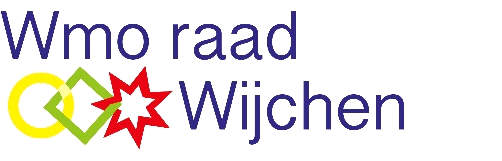 